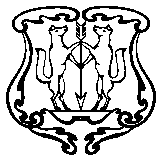 АДМИНИСТРАЦИЯ ГОРОДА ЕНИСЕЙСКАКрасноярского краяПОСТАНОВЛЕНИЕ«06 » 12   2013 г.                    г. Енисейск                                      № -365-пОб утверждении положенияо городском смотре – конкурсе«Лучшее новогоднее оформление 2013 года»В соответствии с планом работы администрации города на 2013 г., руководствуясь ст. 44,46 Устава г. Енисейска ПОСТАНОВЛЯЮ:Объявить  городской смотр – конкурс «Лучшее новогоднее оформление 2013 года»Утвердить положение о городском смотре – конкурсе «Лучшее новогоднее оформление 2013 года» (приложение №1)Контроль за выполнением данного постановления возложить на заместителя главы администрации города Черемных Н.В. Постановление вступает в силу в день, следующий за днем его официального опубликования.Глава  администрации                                                                  А.В. Авдеев                                                                                          Портных Ольга Александровна2-49-78Приложение № 1к постановлению администрации городаот  «_______» 2013 г. № _____Положениео городском смотре - конкурсе"Лучшее новогоднее оформление 2013 года"1. Общие положения1.1 Настоящее положение определяет порядок проведения и условия городского смотра-конкурса “Лучшее новогоднее оформление  2013 года”, условия участия в нем.1.2. Организатором проведения смотра - конкурса является администрация города Енисейска. 1.3 Организации, учреждения и предприятия, жители города Енисейска при новогоднем оформлении должны обеспечить пожарную безопасность.2. Цели проведения конкурса2.1. Привлечение организаций, учреждений и предприятий, жителей  города  Енисейска к созданию праздничной атмосферы в городе.2.2. Придание эстетической выразительности фасадов зданий, входных групп и прилегающих территорий организаций, учреждений и предприятий города Енисейска с использованием элементов новогодней атрибутики.2.3. Повышение культуры предоставления услуг розничной торговли, общественного питания, бытового обслуживания населения.2.4. Создание благоприятного праздничного новогоднего настроения у жителей и  гостей города.3. Участники конкурса3.1. В смотре-конкурсе могут принимать участие промышленные, строительные предприятия, организации торговли, сферы услуг и общественного питания, учреждения образования, здравоохранения, культуры, спорта, организации связи,  сферы банковских услуг города Енисейска (далее - организации, учреждения и предприятия города Енисейска), индивидуальные предприниматели, а также жители города, украсившие к празднику свои дома, дворы и балконы.3.2. Заявки  на участие в конкурсе принимаются  в отделе культуры, спорта и молодежных проектов  администрации города по адресу г. Енисейск, 
ул. Ленина, 101.         Для того чтобы принять участие в конкурсе, необходимо написать заявление или позвонить по телефону 2-49-78 и назвать свой адрес, контактный телефон.3.3 Заявки для участия в смотре-конкурсе на лучшее новогоднее оформление  подаются в письменном виде в отдел культуры, спорта и  молодежных проектов  до 18 декабря 2013 года. 3.4. Участникам конкурса, заявившим об участии в данном смотре-конкурсе, оформить свои объекты до 19 декабря 2013 года. 4. Номинации конкурса4.1. Конкурс проводится по следующим номинациям:        - «С новым годом, енисейцы!»;        - «Снежная сказка»;        -  «Новогодний хит». 5. Критерии оценки конкурса5.1. В  номинации “С Новым годом, енисейцы!” оценивается оформление  зданий предприятий и организаций, частного сектора, балконов,  фасадов, с обращением к жителям города: поздравления, пожелания, приглашения, а также оформление торговых предприятий, кафе, магазинов, праздничная иллюминация (световые экспозиции, подсветка витрин световыми гирляндами, шнурами, а также иными декоративным освещением, изображающее животного по календарю 2013 года).  Установка и украшение на крышах, козырьках и на прилегающих территориях елок,  сказочных и новогодних персонажей, световых фигур Деда Мороза и Снегурочки, Снеговика и иных изображений. Будет учитываться художественный стиль, оригинальность идеи и световое оформление, создающее достаточный уровень освещения, необходимый для восприятия в дневное, вечернее и ночное время. 5.2.  В номинации “Снежная сказка”     оценивается размещение ледяных,  снежных скульптур, городков, горок, сказочных персонажей и их оригинальное освещение, композиционное решение, дизайнерское оформление, разнообразие   декоративных украшений, наличие самодельной новогодней атрибутики и световых приёмов освещения.5.3. В номинации “ Новогодний хит ”  оценивается  оформление отдела, зала для посетителей  торговых предприятий, кафе, магазинов, праздничная иллюминация (световые экспозиции, подсветка витрин). При этом учитывается: оборудование отдела или витрины с новогодним ассортиментом товаров, наличие новогодних,  маскарадных костюмов у работников зала, дегустаций, предоставление праздничных скидок в течение декабря (с подтверждающими материалами: фотографии, публикации в СМИ и т. д.). 6. Проведение конкурса6.1. Конкурс проводится в три этапа.       Первый этап: с  05 декабря 2013 года и включает в себя:- опубликование в средствах массовой информации, размещение на сайте   администрации города  о проведении конкурса;- подача заявок на участие в конкурсе в  отдел культуры, спорта и  молодежных проектов  администрации города;- новогоднее оформление помещений и фасадов предприятий, организаций, жилых домов.     Второй этап: с 19 декабря 2013 года по 29 декабря 2013 года и включает в себя:      - осмотр  мест,   представленных на конкурс;      - определение победителей в каждой номинации.    Третий этап  -  29 декабря 2013 г.  включает в себя: подведение итогов на   городской ёлке      - награждение победителей конкурса;      - опубликование  итогов  конкурса в СМИ. 7. Состав комиссии- Рябчикова Н.Ю.- специалист отдела строительства и архитектуры.-Макеева Н.В.- директор МБОУ ДОД «ДХШ».-Ким З.А.- начальник отдела культуры, спорта и молодежных проектов администрации г. Енисейска.-Андреева Т.В.  – преподаватель КГБОУ СПО «Енисейский педагогический  колледж».-Евтух Е.В. – ведущий  специалист отдела образования  администрации
 г. Енисейска8. Подведение итогов8.1 Подведение итогов осуществляет конкурсная комиссия. Призовые места присуждаются в каждой номинации. Решение принимается большинством голосов членов конкурсной комиссии путем открытого голосования с оформлением протокола. Победители конкурса награждаются дипломами и ценными призами.Внимание! Конкурс!"Лучшее новогоднее оформление 2013 года"Уважаемые  енисейцы!   Администрация города Енисейска объявляют конкурс  "Лучшее новогоднее оформление  2013 года".          Конкурс проводится по следующим номинациям: "С новым годом, енисейцы!", "Снежная сказка», «Новогодний хит».   В нём могут принять участие промышленные, строительные предприятия, организации торговли, сферы услуг и общественного питания, учреждения образования, здравоохранения, культуры, спорта, организации связи, сферы банковских услуг города Енисейска, индивидуальные предприниматели, а также жители города, украсившие к празднику свои дома, дворы и балконы.             Заявки на участие в конкурсе принимаются до 18 декабря 2013 г. в отделе культуры, спорта и  молодежных проектов  администрации города Енисейска  по тел: 2-49-78 или по адресу: г. Енисейск, ул. Ленина, 101.              Конкурсная комиссия подведёт итоги и определит призовые места в каждой номинации 29 декабря на городской ёлке.  Подробную информацию о конкурсе можно получить на сайте администрации города.